SPRAWOZDANIE Z DZIAŁALNOŚCI STUDENCKIEGO KOŁA NAUKOWEGO ,,MEDYK’’ W ROKU AKADEMICKIM 2022/2023Opiekun SKN Medyk:dr Beata JurkiewiczOwocem pracy studentów w roku akademickim 2022/23 były publikacje 
w czasopismach naukowych:Poniżej przedstawiam tematy wystąpień czynnych, które studenci Koła przedstawili 
w trakcie konferencji ogólnopolskich:Daria Kołton, Barbara Kania-Barys. Znajomość podstaw profilaktyki raka jądra przez młodych mężczyzn. I Konferencja Naukowo-Szkoleniowa oraz Konferencja Studenckapt. „Pielęgniarstwo z perspektywy praktyki, nauki i edukacji”. Tarnobrzeg 23-24.03.2023.Magdalena Robak. Obciążenie pracą pielęgniarek Szpitalnego Oddziału Ratunkowego w czasie ostatniego dyżuru.. I Konferencja Naukowo-Szkoleniowa oraz Konferencja Studencka pt. „Pielęgniarstwo z perspektywy praktyki, nauki i edukacji”. Tarnobrzeg 23-24.03.2023.Wiktoria Jawień. Stan wiedzy rodziców na temat profilaktyki i higieny jamy ustnej 
u dzieci w wieku przedszkolnym. I Konferencja Naukowo-Szkoleniowa oraz Konferencja Studencka pt. „Pielęgniarstwo z perspektywy praktyki, nauki i edukacji”. Tarnobrzeg 23-24.03.2023.Magdalena Sowa, Karolina Pulnik. Narażenie na czynniki rakotwórcze i znajomość profilaktyki przeciwnowotworowej wśród strażaków ochotników. I Konferencja Naukowo-Szkoleniowa oraz Konferencja Studencka pt. „Pielęgniarstwo z perspektywy praktyki, nauki i edukacji”. Tarnobrzeg 23-24.03.2023.Daria Kołton, Barbara Kania-Barys. Opieka pielęgniarska nad pacjentką po protezowaniu dróg żółciowych. Udział czynny na Medycznych Targach Wiedzy (Konferencja Studenckich Kół Naukowych), Kraków, 13.01.2023.Studentki SKN Medyk wzięły udział w II Ogólnopolskiej olimpiadzie wiedzy z zakresu badań fizykalnych i chorób cywilizacyjnych. Olimpiada przebiegała w 3 etapach:Etap I odbył się 25.04.2023r. – I etap odbył się w postaci testu wiedzy online na portalu Nursing.com.pl, w którym blisko 500 studentów z uczelni z całej Polski sprawdziło swoje umiejętności.Do II etapu zaproszono najlepszą 30-stkę z 17 różnych uczelni. Wśród nich były studentki naszej Akademii Tarnowskiej kierunku Pielęgniarstwo: Barbara Kuta (studentka II roku studiów I stopnia), Weronika Gieniec i Magdalena Robak (studentki III roku studiów I stopnia).Kolejne etapy realizowane były w siedzibie Akademii Nauk Stosowanych Mazovia w Siedlcach w dniu 25.05.2023 r.Etap II stanowił test wiedzy zawierający 40 pytań jednokrotnego wyboru. 5 laureatów 
z najlepszym wynikiem testu przeszło do etapu III. Wśród laureatów II etapu była Weronika Gieniec.Etap III obejmował praktyczne wykonanie dwóch zadań z realizacji technik badania fizykalnego. Weronika zajęła II miejsce.Serdecznie gratuluję wszystkim trzem studentkom biorącym udział w ogólnopolskich zmaganiach finałowych!Link do relacji z przebiegu II i III etapu olimpiady:https://nursing.com.pl/artykul/ii-ogolnopolska-olimpiada-wiedzy-z-zakresu-badan-fizykalnych-i-chorob-cywilizacyjnych-relacja-649c3c863f98d936990dc1c7?utm_term=utm_term&snrs_cl=7ba1a763-b21c-4022-a082-d2e04983163d&snrs_medium=email&utm_campaign=1099_0623_nursing_20230629&snrs_test=false&utm_medium=newsletter&snrs_cp=56754c43-a967-470e-8050-eaa2062e0eea&snrs_he=2096624262&utm_source=synerise&utm_content=wariant_b&snrs_n=17&snrs_action=newsletter.click&snrs_category=client._DEVICE_.browser.mail&snrs_var=9045556&snrs_redir=1GALERIAII Ogólnopolska olimpiada wiedzy z zakresu badań fizykalnych i chorób cywilizacyjnych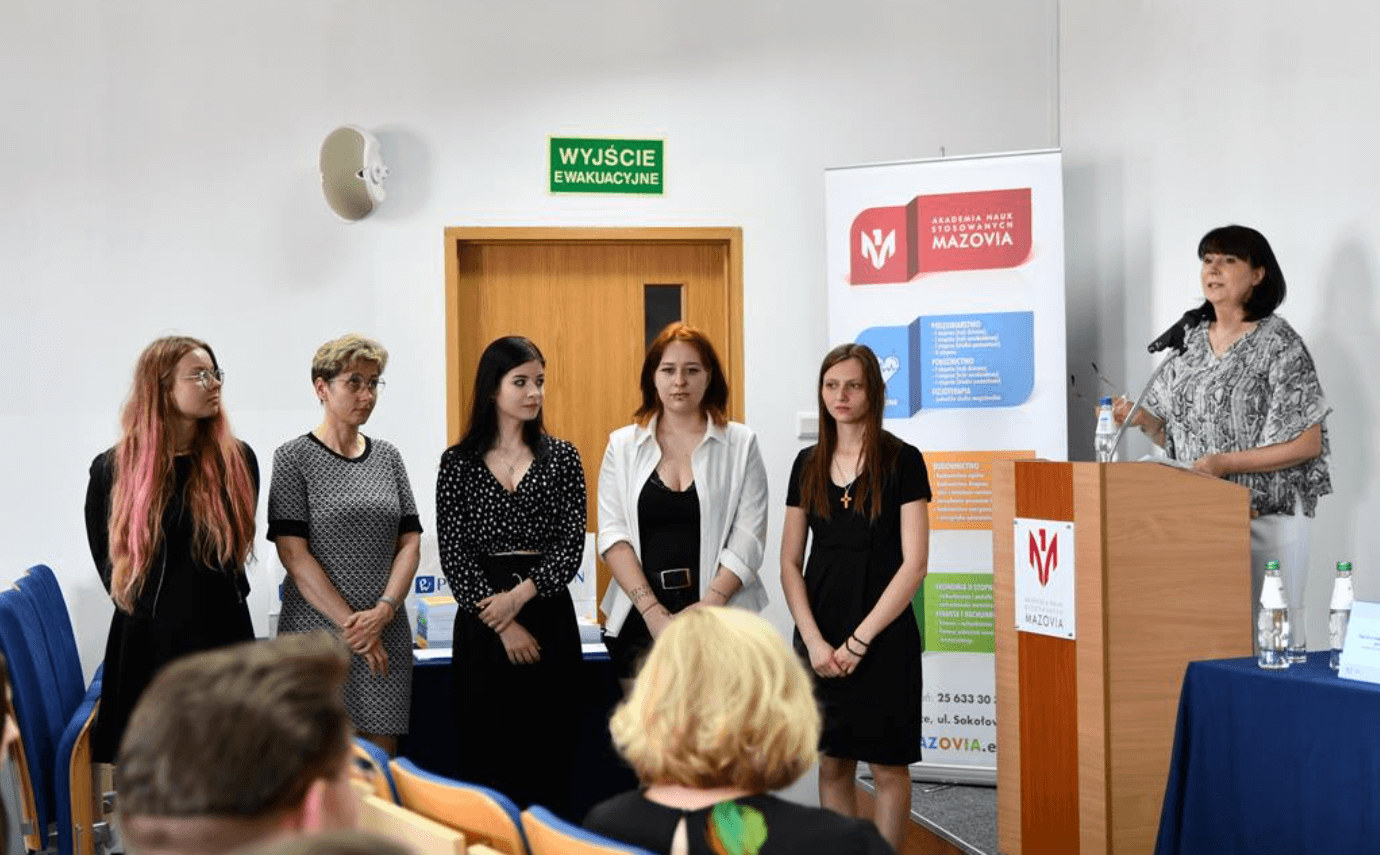 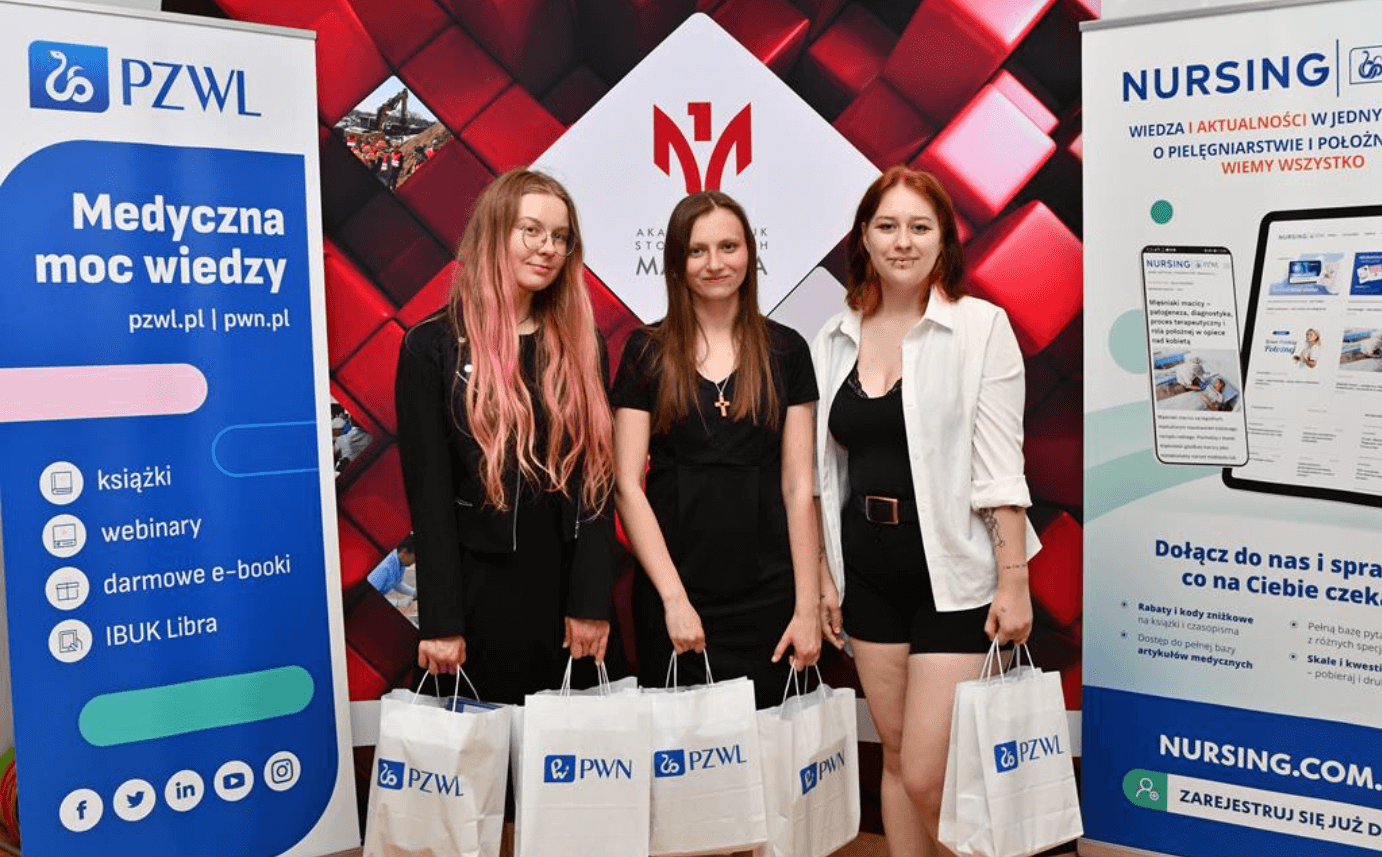 Medyczne Targi Wiedzy (Konferencja Studenckich Kół Naukowych), Kraków, 13.01.2023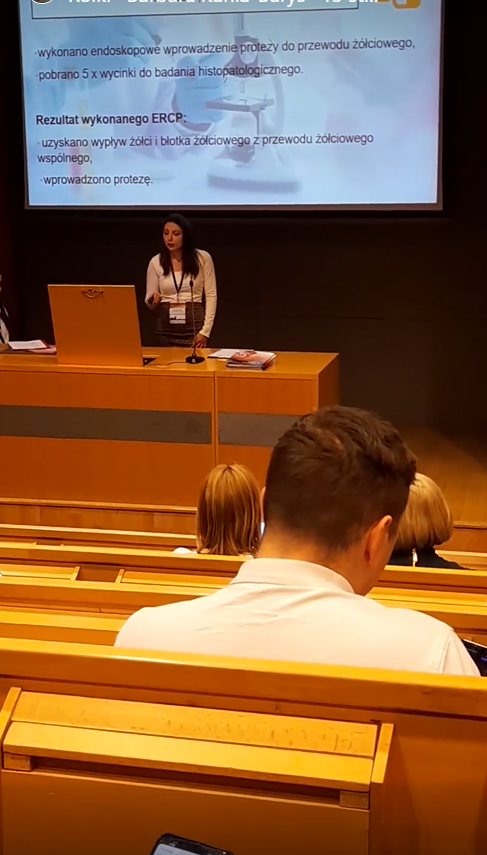 I Konferencja Naukowo-Szkoleniowa oraz Konferencja Studencka pt. „Pielęgniarstwo z perspektywy praktyki, nauki i edukacji”. Tarnobrzeg 23-24.03.2023. – sesja online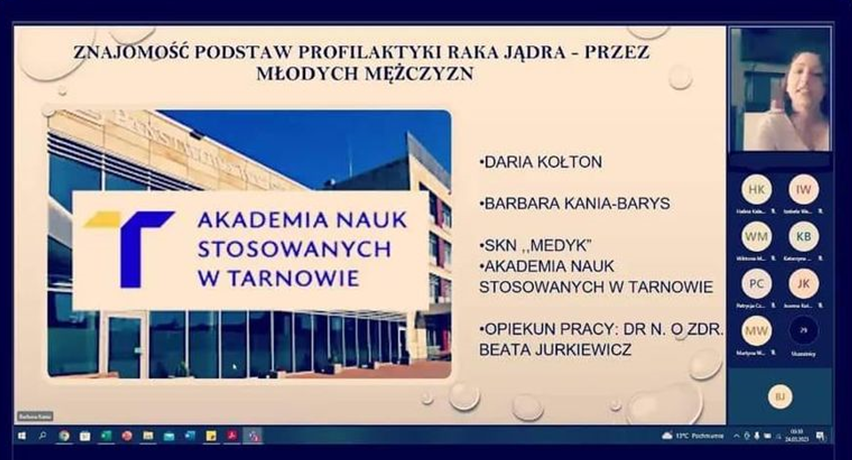 Humanistyczne Aspekty Opieki w Chorobie Nowotworowej, Akademia Tarnowska 7.09.2023.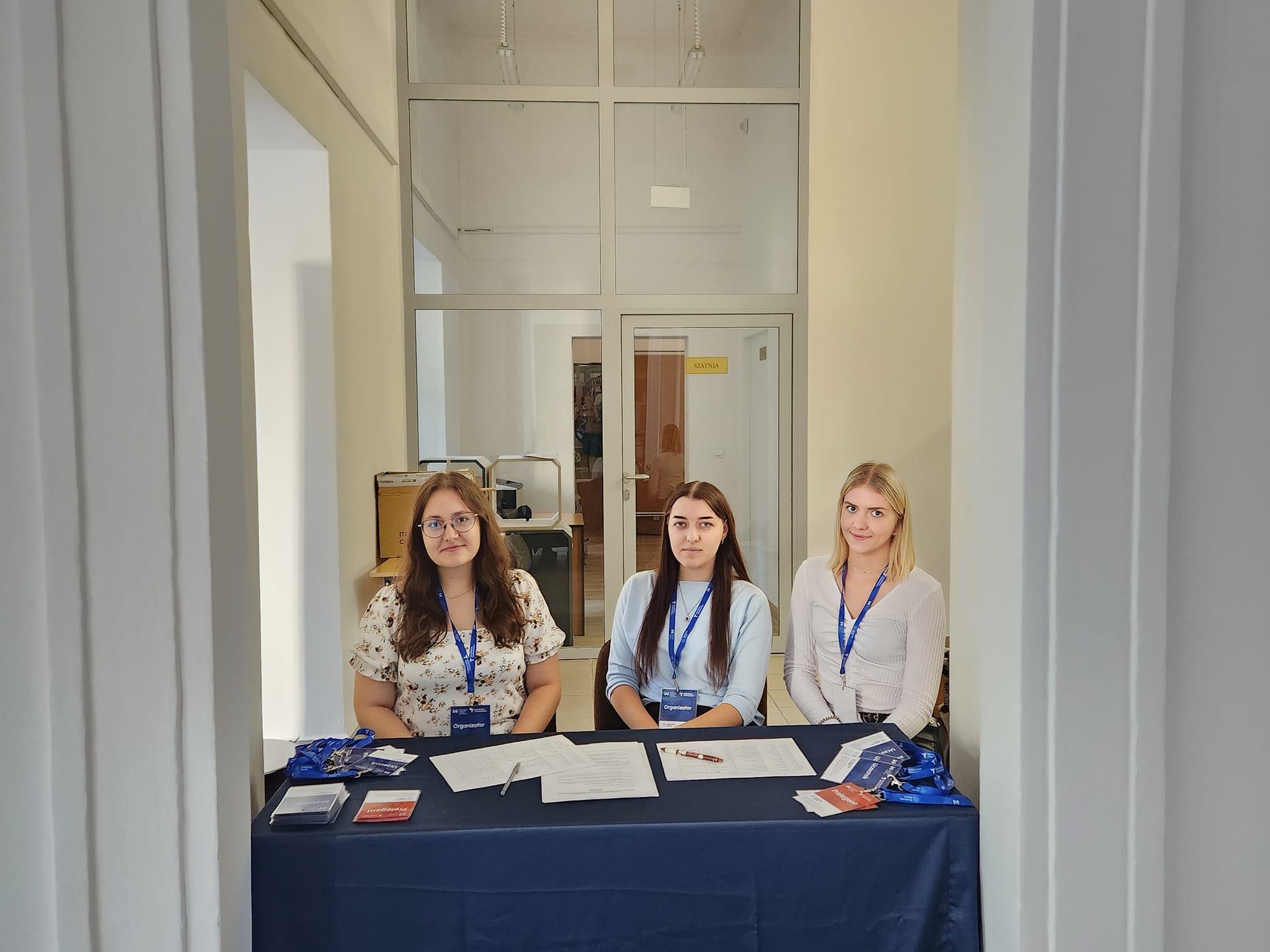 L.p.Tytuł publikacjiAutorzyOdnośnik do artykułu1.Pandemic changes in work, rest, physical activity and diet versus nutritional status of respondentsWiktoria Jawień, Barbara Kania Barys, Anna KądziołkaJournal of Education, Health and Sport [online]. 3 November 2022, T. 12, nr 11, s. 171–177. [accessed 16.11.2022]. DOI 10.12775/JEHS.2022.12.11.022.https://apcz.umk.pl/JEHS/article/view/40025/335832.Protection against COVID-19 infection – opinions on the effectiveness of selected methods use in practice against infectionDaria Kołton,Justyna Janus,Nikoletta Kępowicz-ŻydekNursing Problems 2022; 30 (1-2): 11-15DOI: https://doi.org/10.5114/ppiel.2022.119957https://www.termedia.pl/Protection-against-COVID-19-infection-opinions-r-non-the-effectiveness-of-selected-methods-use-r-nin-practice-against-infection,134,47928,1,0.html